Mathematik  Vertiefungskurs 12Länge eines ParabelbogensAufgabenstellung:Gegeben ist der Graph (Parabel) der Funktion f mit . Die Länge des Kurvenstückes vom Punkt  bis zum Punkt  soll näherungsweise berechnet werden.Versucht diese Länge möglichst genau zu bestimmen.Hilfsmittel: WTR Zeit: 20 Minuten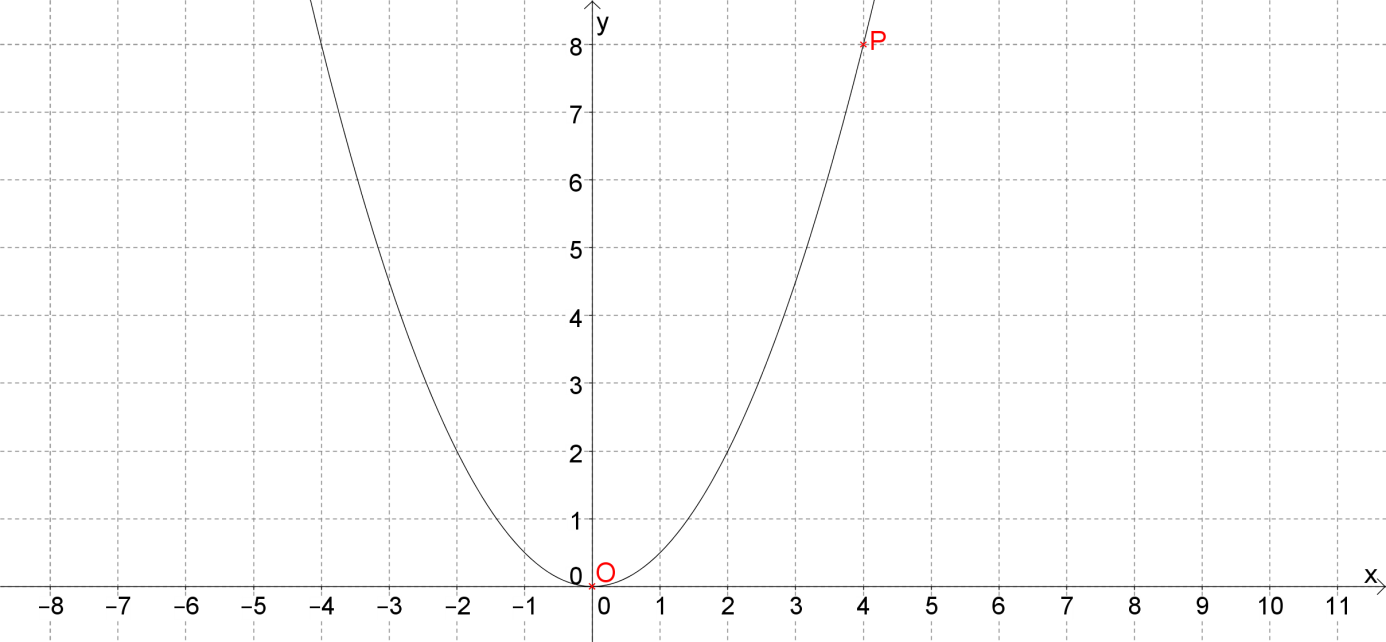 